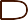 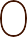 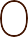 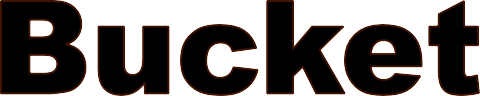 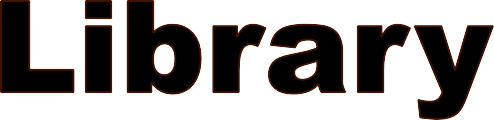 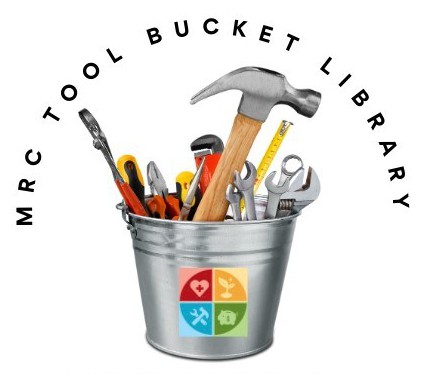 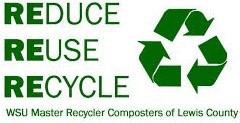 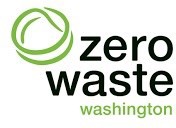 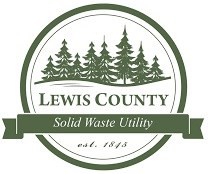 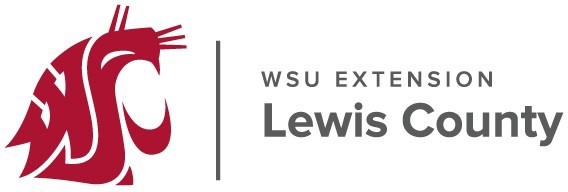 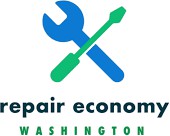 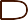 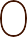 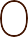 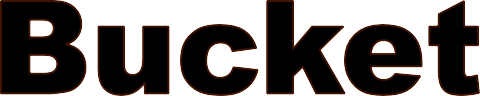 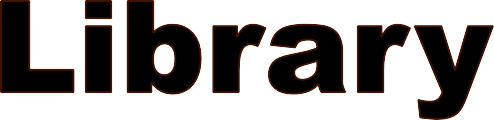 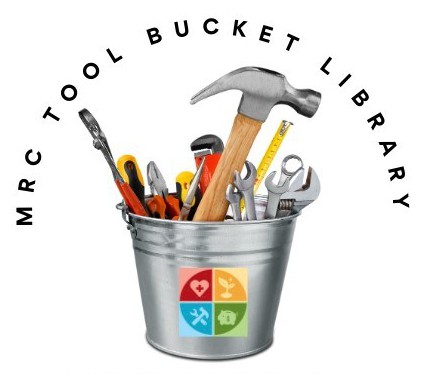 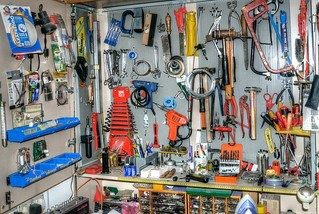 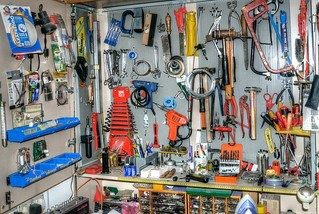 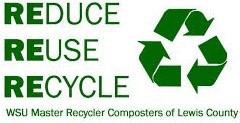 This material is funded through a Public Participation Grant from the Washington State Department of Ecology.Este material ha sido financiado por una Subvención de Participación Pública del Departamento de Ecología del Estado de Washington.WSU Extension programs and employment are available to all without discrimination. Evidence of noncompliance may be reported through your local WSU Extension office.MRC Tool BucketLibraryLike us on our Facebook page!Have more questions?Call us at (360) 520-3206 or email mrctoolbucketlibrary@gmail.comWe are located at theFloral Park Sustainability Project103 East Floral St.Centralia, WA 98531(Next to the Central Transfer Station)Open every Friday 10 am—1 pmSaturday 9 am— 1 pmWSU Lewis County Master Recycler Composters17 SW Cascade Ave.351 NW North St. (mailing)Chehalis, WA 98532(360) 740-1216jason.adams@lewiscountywa.gov